Ірина Гречишкіна
асистент кафедри дошкільної та початкової освіти ДЗ «ЛНУ імені Тараса Шевченка», м. Старобільськ, Луганська обл.Як розвивати зв’язне мовлення молодших дошкільників: авторська методика        Вихователі й батьки все частіше звертають увагу, що молодші дошкільники не виявляють мовленнєвої активності. Вони повторюють окремі звуки, інколи створюють нові слова, експериментують з інтонаціями тощо. Проте зв’язне мовлення залишається на низькому рівні. Як поліпшити ситуацію? Організуйте мовленнєву діяльність навколо літературного текстуОдне з основних завдань вихователя — розвивати зв’язне мовлення дошкільників. Фахівці вважають, що дитина опанувала зв’язне мовлення, якщо вона вільно володіє словником і граматичними вміннями. А також уміє зрозуміло висловлювати думку, узгоджувати слова в реченні, встановлювати логічні зв’язки між частинами тексту, дотримуватися плану розповіді й опису. Завдяки мовленню діти взаємодіють з оточенням і успішно соціалізуються. Щоб вони ліпше опановували ці навички, організуйте сеанси активізуючого мовлення. Які засоби використовуватиСтимулюйте розвиток зв’язного мовлення молодших дошкільників завдяки тріаді лінгводидактичних засобів: текст, наочність, діалог. Використовуйте ці засоби в комплексі, адже поодинці вони втрачають ефективність. ТекстЛітературний текст — один із провідних засобів розвитку зв’язного мовлення дітей. Коли дитина слухає казку чи оповідання, вона ознайомлюється із системою мовних еталонів. Відтак використовує їх у повсякденній мовленнєвій діяльності. Тому обирайте тексти різних літературних жанрів, що містять лексеми, відповідні віку дітей, їхнім інтересам та провідному виду діяльності. Під час обговорення літературного тексту заохочуйте дітей брати активну участь у розмові, самостійно вибудовувати висловлювання за сюжетом, повторювати репліки персонажів тощо. НаочністьУ молодших дошкільників переважає наочно-образне мислення. Щоб допомогти їм зрозуміти зміст твору, використовуйте наочність: ілюстрації, серії сюжетних картин, коректурні таблиці, іграшки тощо. Діти цього віку швидко втомлюються та часто відволікаються. Щоб підтримувати їхній інтерес до спільної діяльності, обирайте яскраву й естетичну наочність. Водночас стежте, щоб вона не була переобтяжена додатковими елементами. Адже велика кількість дрібних деталей заважає дитині сприймати головний образ. Діалог     Щоб стимулювати мовлення дитини, спонукайте її брати активну участь у діалогах за змістом літературних текстів. Зокрема, заохочуйте відповідати не одним словом, а самостійно вибудовувати зв’язні висловлювання.      Під час розмови з дитиною важлива як кількість запитань, так і їхній зміст. Формулюйте запитання різної складності — не лише про очевидні факти за змістом твору чи картини, а й такі, що спонукають дитину шукати відповіді. Шаблонні запитання знижують інтерес дітей до спільної діяльності. Діти починають відповідати однотипними словами та фразами. Ставте запитання, які дадуть змогу з’ясувати, як діти розуміють сюжет і дії персонажів. Також спонукайте дітей до діалогової взаємодії під час ігор за змістом тексту. Зокрема, заохочуйте їх коментувати ігрові дії, домовлятися одне з одним про правила тощо. Як організувати діяльністьОснова зв’язного мовлення — фонетика, лексика та граматика. Роботу з молодшими дошкільниками за змістом літературного тексту вибудовуйте саме за такими напрямами: розвивайте фонематичний слух та звуковимову;розширюйте словник;навчайте правильно будувати висловлювання.            Щоб стимулювати розвиток мовлення молодших дошкільників, організовуйте роботу за змістом літературного твору під час спеціальних занять — сеансів стимульного спілкування. Кожен текст опрацьовуйте протягом трьох сеансів. Приклад роботи за текстом Корнія Чуковського «Курчатко» наведено в Додатку.         Перший сеанс розпочніть з ознайомлення дітей із текстом. Щоб вони ліпше сприймали зміст, використовуйте прийоми активного слухання. Зокрема, заохочуйте дітей відтворювати елементарні рухи за змістом тексту, відповідати на запитання, повторювати окремі слова тощо. Читання тексту супроводжуйте демонстрацією ілюстрацій.           Другий сеанс вибудовуйте на основі діалогової взаємодії за змістом літературного тексту. Прочитайте дітям текст повторно й обговоріть із ними зміст. Щоб активізувати мовлення дітей, організуйте переказ тексту з опорою на серію сюжетних картин. Під час переказу звертайте увагу на інтонацію, емоційне забарвлення висловлювань, темп мовлення, жести тощо. Після переказу запропонуйте дітям пограти в мовленнєві ігри, у яких потрібно дібрати синоніми, антоніми, епітети, рими тощо.          Третій сеанс організуйте як театралізовану гру. Якщо діти не готові до такої діяльності, організуйте цикл ігор за змістом літературного тексту. Щоб активізувати діяльність молодших дошкільників, окрім ілюстрацій, використовуйте набірне полотно, елементи костюмів, іграшки тощо. Заохочуйте дітей програвати окремі епізоди літературного твору, відтворювати діалоги. Також запропонуйте їм пофантазувати, зокрема змінити якусь деталь сюжету та спробувати створити власну розповідь за мотивами літературного твору.     Концентрація уваги дітей навколо літературного тексту протягом трьох сеансів дає змогу детально опрацьовувати кожну лексичну тему, поповнювати словниковий запас дітей, а отже, поступово формувати в них зв’язне мовлення. 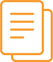 ДодатокПриклад організації мовленнєвої діяльності молодших дошкільниківза текстом Корнія Чуковського «Курчатко»